Lösung:Прочитайте текст о __________. Некоторые слова пропущены. Выберите правильное слово (A-Y) для каждого пропуска (1-X). Два слова лишние, которые нельзя использовать. Впишите соответствующие буквы в матрицу для ответов. Пример (0) уже выполнен.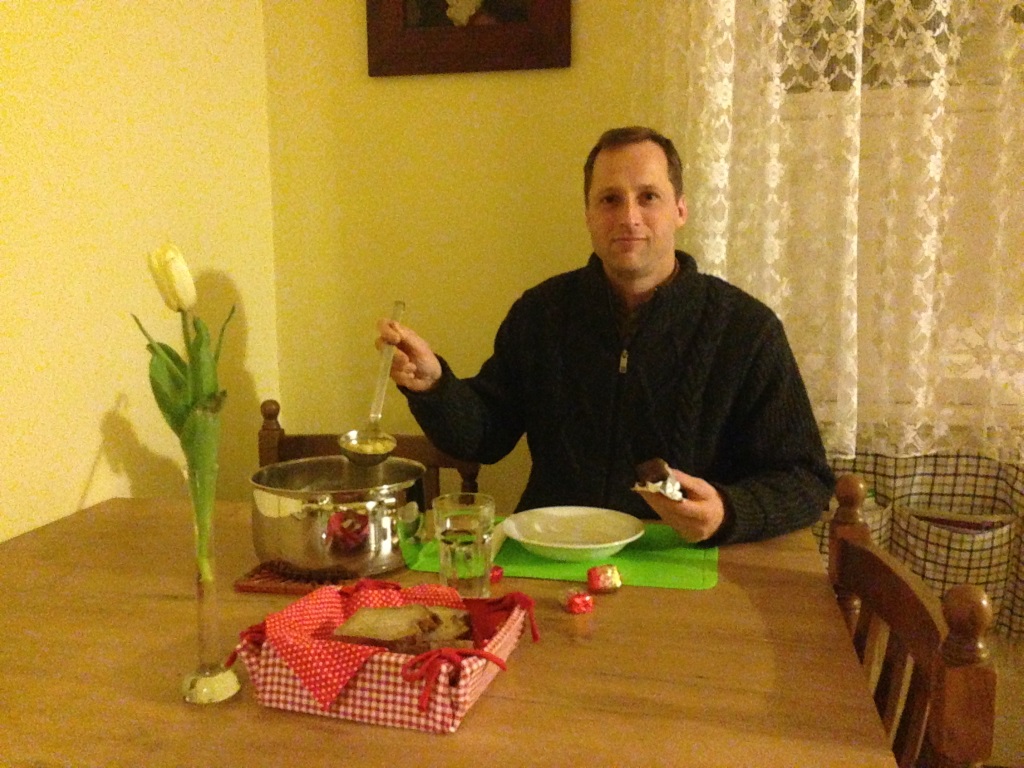 Постная кухняПостов в году много. Великий пост длится семь недель с Масленицы до Пасхи (в 2015 году с 23 февраля до 12 апреля). Петров пост с 8 июня по 11 июля, до Петра и Павла (потому он и Петров). (0) ___  ним следует Успенский пост (14 августа - 27 августа) до Успения Божьей Матери. А с 28 ноября (1) ___  Рождественский пост, он длится до Рождества, то есть до 7 января.Всё это время в кафе и ресторанах можно смело (2) ___  постное меню. Кстати, этим пользуются многие вегетарианцы. Сложнее с гостями…….alphabetisch geordnet!Владлен Вячеславович Павленко, который в Хабаровске известен больше как Влад Павленко, был очень известным на Дальнем Востоке артистом Театра музыкальной комедии. Кстати, Театр музыкальной комедии Хабаровска является самым старым в России. Его открыли раньше, чем театр в Москве и Петербурге. С 1991 года в театра начал играть Влад Павленко. Сначала он был артистом хора, а потом стал действующим актером. Артист Театра музыкальной комедии должен уметь петь, танцевать, четко говорить и уметь шутить на сцене. Оперетта, с одной стороны, - это очень легкий вид искусства, а с другой стороны, - очень сложный. За свою карьеру он сыграл все виды ролей: от героев-любовников до самых простых ролей. Он был очень веселым, интересным человеком и, конечно, очень талантливым актером. Уже в 32 года он стал Заслуженным артистом России. Народным артистом России он, к сожалению, стать не успел, потому что погиб, когда ему было 40 лет. 19 июля 2011 года он погиб во время своего отпуска в Чехии, где учился летать на тренировочных самолетах. Самолет вел не он, а пилот авиакомпании. К сожалению, они оба разбились. В Хабаровск очень часто приезжают режиссеры из Москвы. Часто у актеров не складываются хорошие отношения с режиссерами, потому что они хотят внести в спекталь авангардисткие ноты, а Хабаровск – достаточно консервативный город. Классика всегда ставится в новом, модернистком стиле и это не всегда хорошо принимают не только артисты, но и зрители. Но Павленко очень гармонично умел использовать новые методы режиссеров и часто сам добавлял в оперетту что-то новое, например, фразы, которых не было в тексте.У него была семья: молодая жена и сын Владислав. Когда артист погиб, его сыну было только два года. Его жена Ольга танцевала в балете в театре. Они вместе работали. Она до сих пор работает в Музыкальном театре, который раньше назывался Театром музыкальной комедии.Verfasser der AufgabeP. Sebastian HackerErstelldatumTestmethodeSIKNiveaub1TestformatBanked Gap FillThemenbereichOriginaltitelGeänderter Titel68_SeHa_artistpavlenko_b1_SIK_BGF_v1DateinameQuelle: (Text) Priv, Valentina SheverginaQuelle: (Foto)PrivWortzahl/Länge(min) 250-350Versionan Schülern getestetSchule/Jahrgang/DatumErgebnis der Testungzu leicht/passend/zu schwierigvon Muttersprachler korrigiertSchüler/Items1234567891011S1S2S3S4S5S6S7S8S9Summe01234567DAдо HумерBзаIзамужCпровелаJвиделисьDженатKзамужемEкLуFпознакомиласьMвGна012345678910L